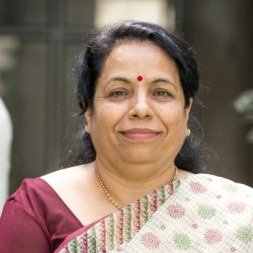 Areas of Interest/ SpecializationAesthetics in Architecture, Visual Communication and Design, Architectural and Cultural History of  Monuments, Colour applications, Public Signage System, Folk Art/ Craft and Technology, Terracotta Narratives, Public Art, Applied Art, Visual Art and Design.Educational DetailsProfessional BackgroundHonors and AwardsSponsored Research ProjectsConsultancy ProjectsMembershipsHandicraft Technology Mission, EPCH (2017)CII National Committee on Design (2017-18)College of Art Association, New York, MemberSociety of Architectural Historians”, (SAH) International organization M.No.21153, MemberIndian Archaeological Society, Mem. No. 625, Life MemberShodhak Society, research journal on Art &History , Life MemberInternational Journal of Visual Arts Studies and Communication, Life MemberIndian Road Congress M- 31774, MemberTeaching Engagements for B. Arch studentsVisual Art Basic Design & Creative workshopsApplied ArtsRendering Color Fundamentals and its ApplicationsHistory of Art and CultureFree Hand Sketching & PaintingPost Graduate Projects and Thesis Supervised: 8Doctor of Philosophy (Ph.D.) Thesis Supervised/Supervising: 13Courses and Workshops OrganizedBooks AuthoredMural Decoration in Mughal Monument, Rohita Sharma and Ila Gupta                                                                                               LAP Lambert Academic Publishing, USA, 20 Mar. 2018Inlay Designs in the Mughal Monuments, Pooja Sharma and Ila Gupta, Lap Lambert Academic Publishing, USA, 2012Festivals around the World, Barbara Ryder and Ila Gupta, University of Bristol, U.K. (1990)Earthquake Problems: Do’s and Don'ts for Protection, Brijesh Chandra, AmitaSinvhal and Ila Gupta, Department of Earthquake Engineering, University of Roorkee, India (1994)Colour Fundamentals, ‘Monograph’ under Quality Improvement Programme, IITRoorkee 2004Refereed Journal Research PapersNational Publications	Goswami, M., Gupta, I. and Jha, P. Kalighat Paintings: Impact of the Socio-Religious Mileu on the Bengali Culture. Shodhak- a Journal of Historical Research,Vol-34, (2005), pp. 54-71Goswami, M., Gupta, I. and Jha, P.  Application of Swastika in Mughal Architecture. Shodhak- a Journal of Historical Research,Vol-34, (2005), pp. 197-202Goswami, M., Gupta, I. and Jha, P.  Painted Manuscripts of Assam,A critical Analysis of the Hsatividyarnava Manuscript. Shodhak- a Journal of Historical Research,Vol-35, (2005), pp. 91-99Goswami, M., Gupta, I. and Jha, P.  Depiction of Flora&Fauna in the Mughal Monuments at Fatehpur Sikri. Shodhak- a Journal of Historical Research,Vol-35, (2006), pp. 137-143Sharma, p., Gupta, I. and Jha, P.  Possible Sources-Inspiration & Influence for Design Elements used in Inlay Work in Mughal Monuments of Agra. Shodhak- a Journal of Historical Research,Vol-34, (2007), pp. 12-21Sharma, p., Gupta, I. and Jha, P.  Wine Vessels in the Mughal Monuments of Agra during Jahangir Period Symbolic and Emotional Perspective. Kala Dirgha (International),Vol-16, (2008), pp.86-88Kasture, S., Qureshi, M.N., Kumar, P. and Gupta, I. FAHP sensitivity analysis for selection of third party logistics (3PL) service providers. The IUP Journal of Supply Chain Management, 5(4), (2008), pp.41-60Sharma, p., Gupta, I. and Jha, P.  Aesthetic Pleasure of Indian Rasas in Inlay Designs of Mughal    Architecture of Agra. The IUP Journal of Architecture, 1(1),(2009), pp.36-47Sharma R, Gupta I. A Study of Painted Mural Decoration in the Tomb of Sheikh Salim Chisti. The IUP journal of Architecture. 4(1),(2012).pp.33-43Sharma R, Gupta I. Triumph over Nature: The DayalBagh Temple at Agra. Discovery: Indian journal of Art. 2,(2013)Sharma, M. and Gupta, I. Implication of the Elephant in Indian Art to Mughal Art and Architecture. Shodhak- a Journal of Historical Research,Vol-43, (2013), pp. 226-41Sharma, M. and Gupta, I. Women Empowerment through Aipan Paintings in Uttrakhand.  Shodhak- a Journal of Historical Research. Vol-44, (2014),pp 134-146Sharma, M. Gupta, I. and Jha, P.N. An Encounter with GogiSaroj Pal: A Feministic Quest.  Art & Deal, Vol-11, No-52, Issue-85,(2015) Sharma, M., Gupta, I. and Jha, P.N. Revisiting the art of F. N. Souza through some Dadaistic perspectives in the Portrayal of Woman. Art & Deal, Vol-12, No-57, Issue-90, (2016)Sharma, M., Gupta, I. and Jha, P.N. Significance of Female Encounters in the Paintings of FN Souza. Bharatiya Prajna: An Interdisciplinary Journal of Indian Studies, 1,(2016), pp. 63-74Saini, J. and Gupta, I. Art and Architecture of Alfred J. Valerio: A Foreign Artist Residing in India, in Sthapatyam Journal, (2016), pp 49- 57 Saini, J. and Gupta, I. Vision of India: A Case Study of the works of Selected Foreign Artists in India (1750-1850), Bharatiya Prajna: An Interdisciplinary Journal of Indian Studies, 1,(2016), pp. 20- 27Verma, A. and Gupta, I.The Journey of Elephant as a Decorative Element in Saharanpur Woodcraft: A Cultural Investigation. Bharatiya Prajna: An Interdisciplinary Journal of Indian Studies,1,(2016), pp.38-44, Kaur R. and Gupta I.Aesthetic Evaluation of Indian Rasa in the Motifs of Phulkari Art, National Conference of Tribal Art, Almora Book Depot,(2016), pp. 6-12.Verma, A. and Gupta, I. Living Tradition and Prevalence of Body Art in Modern Perspective. National Conference on Tribal Art.(2016), pp. 85-88.Verma, A. and Gupta, I. A Study on Old Havelis: Lost Heritage of Saharanpur. The Chitrolekha Journal on Art and Design,Vol. 1, No. 1 (2017), pp.2-9Verma, A. and Gupta, I.A Study on Working Condition of Artisans in Saharanpur Wood Craft Industry.Journal of Art and Architecture Studies, Volume 6, No 1: 12-17, 2017Saini, J. and Gupta, I., Manifestation of Indian Miniature Style in the Paintings of Nicholas Roerich. The Chitrolekha Journal on Art and Design,Vol. 1, No. 1, (2017), pp. 60-69Kaur, R. and Gupta, I. Popularizing Phulkari through Fashion Industry.  Art & Deal, Vol-13,(2017)Karmakar, B. and Gupta, I. Socio-economic Activities in Late Medieval Bengal: Portrayals on the Front Facades of Baranagar Temple Cluster, in Proceeding of the National conference on Innovation in Visual Arts’ 2018 (NCIVA’18) (2018), pp.- 56- 65Karmakar, B. and Gupta, I. The narratives of social life of the terracotta temples of Baranagar: a manifestation of communication and the projection of different aspects of life. Sthapatyam Journal, (2018), pp 23- 35Athaley, V.G. and Gupta, I. Preliminary Study of Deaf and Hard of Hearing Children’s Interest and Understanding in Visual Art Subject in a Special School in India. Annals of Art, Culture & Humanities, (2018), pp 74-82International Publications Goswami M, Gupta I. and Jha P. Saptamatrikas in Indian art and their significance in Indian sculpture and ethos: A critical study. ANISTORITON: History, Archaeology, Art History: e-journal.Vol. 9, (2005), pp.1-8 Goswami M, Gupta, I. and Jha, P.  Application of the Swastika In Mughal Architecture of India. ANISTORITON: History, Archaeology, Art History: e-journal. Vol. 9, (2005) Sharma, P., Gupta, I. and Jha, P.  New Aspects related to origin and development of Mughal Inlay Art in India. ANISTORITON: History, Archaeology, Art History: e-journal. Vol-11, (2008)Gupta I. Public Signage System to Combat Problems of Illiteracy and Multilingualism. Journal of International Social Research. (2008),Vol.1(4), pp. 268-278Sharma, P., Gupta, I. and Jha, P.  Indian Folk Art: An Expression in Modern Interior and Aesthetics. International Journal of Visual Arts, Studies and Communication. Vol-11(11),(2008), pp.17-28Sharma, R, and Ila Gupta. "Mughal Seed in Modern Architectural Decoration." Bonfring International Journal of Industrial Engineering and Management Science. 2(4), (2012), pp.112.Sharma R, Gupta I. Persian Paradisal Theme on the Wall of Mughal Tombs. American International Journal of research in Humanities, Arts and Social Sciences, 3(1), (2013), pp.92-96Sharma R, Gupta I. Influence of Mughal Architectural Art on Contemporary Commercial Art of India, International journal IOSR. (2014), pp.67-84Kaur R. and  Gupta, I. Phulkari and Bagh folk art of the Punjab: a study of changing designs from traditional to contemporary time. American International Journal of Research in Humanities, Arts and Social Sciences, 5(2), (2014), pp. 35-43.Kaur, R. and Gupta, I.Motifs of Punjab’s traditional folk art: Phulkari and Bagh. Proceeding of International Seminar of The Importance of Arts and Its Interrelationship with Other Subjects, Almora Book Depot, (2014), pp. 51-61.Verma, A. and Gupta, I. Contribution of Saharanpur Woodcraft in Indian Handicraft Industry. Proceeding of International Seminar of The Importance of Arts and Its Interrelationship with Other Subjects, Almora Book Depot, (2014), pp. 77-87.Saini, J. and Gupta, I. Impact of Indian Religion on Foreign Artists, Proceeding of International Seminar of The Importance of Arts and Its Interrelationship with Other Subjects, Almora Book Depot, (2014), pp. 145-148.Verma, A. and Gupta, I. Indian Rasa Manifestation in the Motifs of Saharanpur Woodcraft. American International Journal of Research in Humanities, Arts and Social Sciences,9(1),(2015) ,pp.16-22Manu. Gupta, I. and Kumar, N., I. Indian Rasa Manifestation in the Motifs of Saharanpur Woodcraft. American International Journal of Research in Humanities, Arts and Social Sciences,9(4),(2015), pp.302-307Das S. and Gupta, I. Mapping the ‘Other’: Changing representation of Europeans from Mughal to Company School Paintings. Chitorlekha International Magazine of Art, 5(1),(2015), pp. 66-85Kaur R. and Gupta, I. Impact of Social media in the revival and the emergence of Phulkari Embroidery. Chitorlekha International Magazine of Art, 5(2),(2015), pp. 89-93.Saini, J. and Gupta, I. Representation of Hindu Myths in the Paintings of George Keyt: A Critical Study, in Proceeding of the 2nd International Conference on Arts and Humanities,(2015), pp.- 217- 222Saini, J. and Gupta, I.Impact of Social Media on Foreign Artists’ E-Art Promotion, JAAS, Journal of Art and Architecture Studies, 5(2),(2016), pp. 17-24Sharma, M. Gupta, I. and Jha, P.N.  From Caves to Miniatures: Portrayal of Woman in Early Indian Paintings, Chitrolekha International Magazine on Art & Design, 6(1),(2016), pp.22-42Verma, A. and Gupta, I. Trends Evaluation in Wooden Folding Screen of Saharanpur. Chitrolekha International Magazine on Art & Design, 6(1), (2016), pp.43-51Kaur R. and Gupta I. Peacock Motif in Phulkari: A Comprehensive Analysis. Thaap Journal: People's History of Pakistan, 12(5),(2016),pp. 245-253.Sharma M, Gupta I. &Jha P.  Amrita Sher-Gill’s Paintings: a Cultural Evaluation, Thaap Journal: People's History of Pakistan, 12(5), (2016), pp. 254-265Sharma, M.N. and Gupta, I. Cezanne and Spirituality, American International Journal of Humanities, Arts and Social Sciences, 16(1), (2016),pp.75-79Sharma, M.N. and Gupta, I. Inspiration and Evaluation of Paintings of Cezanne, Chitrolekha International Magazine on Art & Design, 6(3),(2016), pp. 104-113Kaur, R.and Gupta I. The Implementation of Phulkari Embroidery Pattern in Interior Decoration. Understanding Built Environment Springer, Singapore. (2017), pp. 171-186Verma, A. and Gupta, I. A Study on Geometrical Motifs with Special Reference to Old Havelis of Saharanpur. In Understanding Built Environment Springer, Singapore., (2017), pp. 201-217Sharma, R. and Gupta, I. Assessment of Mughal Mural Decoration on Contemporary Architecture of Agra and Jaipur. In Understanding Built Environment Springer, Singapore. (2017), pp. 219-235Sharma, M., Gupta, I. and Jha, P.N. Gender and Space in the Painting of Raja Ravi Varma and Amrita Sher-Gill. In Understanding Built Environment Springer, Singapore. (2017), pp. 237-253Karmakar, B. and Gupta, I.Tracing the Impact of Krishnalila Narratives on Bengal Temples: A Study of Terracotta Temples of Baranagar. Journal of Heritage Management,3(1),(2018), pp.49-70At Conferences/SymposiaNational ConferencesThe Form and the Built Environment, Proceedings of the National
Seminar on Planning and Construction of Buildings in Modern India, Institution of Engineers(India), Roorkee, (Nov.1-2, 2004), Co-author: Chandra R.,  Department of Architecture & Planning, IIT Roorkee, pp28 - 35.Planning for Open Spaces – the Architecture of Mughal Gardens, Proceedings of the National Seminar on Planning and Construction of Buildings in Modern India, Institution of Engineers(India), Roorkee, (Nov.1-2, 2004).Co-authors, Goswami M., R/S, and Chandra R, Department of Architecture & Planning, IIT Roorkee,pp75 – 80Amalgamation of the Swastika Motif in Mughal Architecture, Proceedings of the National Seminar on Planning and Construction of Buildings in Modern India, Institution of Engineers(India), Roorkee, (Nov.1-2, 2004). Co-authors: Goswami M., R/S and Prof. P.Jha, Department of Humanities & Social Sciences, IIT Roorkee, pp122 -127Arrangements of Inlay Designs: A Study of Mughal Monuments of Agra, HWWE08 Conference, Vishwakarma Institute of Technology, Pune-37, (December 2008). Proceedings, pp.532-537, Co-authors: Sharma P., R/S, Department of Humanities & Social Sciences.Aesthetic and Symbolism in the Flora     and Fauna motifs in Mughal architecture of Fathepursikri, National Seminar on Indian Aesthetics: Convergences and Divergences”. IIT Kharagpur, (26 February 2010),  Co-authors: Ms. Manu, R/S, Portrayal of women in art (Hussain) National seminar on Situating women in History, culture and polity of North western India , P.G. Government College, Chandigarh, (15-16 February 2010), Co-authors: Sharma R., R/SApplications and Impact Of Culture In Career Enhancement, Indian Values & Culture – Role in Career Enhancement In Institute of Hotel & Tourism Management, MDU Rohtak, (21, February 2012), Co-authors: Sharma R., R/SAesthetic Approach in the Motifs of Saharanpur Woodcraft, National seminar on The Evolution of Modern & Contemporary Indian Arts organized by Kurukshetra University, Kurukshetra on (8& 9February, 2014). Co-author: Verma A., R/SSymbolic Significance of the Elephant Motif: Case Study of Saharanpur Woodcraft, National seminar on Composite Culture of India organized by Shodhak Journal, Jaipur on (24-25 September, 2014).  Co-author: Verma A., R/SLyrical Ambience through Geometrical Motifs in Old Havelis of Saharanpur, National Conference on Sustainable Built Environment, (10th-12th April2015), Dept. of Architecture & Planning, IIT Roorkee,Co-author: Verma A., R/SArt and Architecture of Alfred J. Valerio: A Foreign Artist Residing in India, National Conference on Sustainable Built Environment, (10th – 12th April 2015), Dept. of Architecture & Planning, IIT Roorkee, Co-author: Saini J., R/SCezanne and Spirituality in Multiple Perspectives, National Conference on Sustainable Built Environment, (10th – 12th April 2015), Dept. of Architecture & Planning, IIT Roorkee, Co-author: Nandini M., R/SGender and Space in the Paintings of Raja Ravi Verma and Amrita Sher-Gill, National Conference on Sustainable Built Environment, (10th – 12th April2015), Dept. of Architecture & Planning, IIT Roorkee, Co-author: Sharma M., R/SThe Implementation of Phulkari Pattern in Interior decoration, National Conference on Sustainable Built Environment, (10th – 12th April2015), Dept. of Architecture & Planning, IIT Roorkee, Co-author: Kaur R., R/SAesthetic evaluation of Indian Rasa theory in Phulkari pattern, National conference on ‘Tribal Art, (4th - 6th October2015), Department of Drawing and Painting Kumaun University (Nainital), SSJ Campus Almora, Uttarakhand, Co-author: Kaur R., R/SLiving Tradition and Prevalence of Body Art in Modern Perspective, National conference on ‘Tribal Art’, (4th - 6th October2015), Department of Drawing and Painting Kumaun University (Nainital), SSJ Campus Almora, Uttarakhand, Co-author: Co-author: Verma A., R/SImpact of Lord Krishna as a Symbol in the art of Phulkari, Relevance of Gita in Indian Art, (6th November2015), Department of Fine Arts, Kurukshetra University, Kurukshetra, Co-author: Kaur R., R/SLord Krishna and George Keyt: an Observation of Paintings, Relevance of Gita in Indian Art, (6th November2015), Department of Fine Arts, Kurukshetra University, Kurukshetra, Co-author: Saini J., R/SThe Portrayal of Lord Krishna in Indian Miniature Paintings: A Politicized Imagery, Relevance of Gita in Indian Art, (6th November2015), Department of Fine Arts, Kurukshetra University, Kurukshetra. Co-author: Sharma, M., R/S and Jha, P.Phulkari: From the Women’s creativity to Bollywood Fashion Trends in India, Fine Arts: Changing trends of Expression and presentation in context of Classical Music, Sculpture and Painting, (15th March to 17th March2016), Department of Fine Art Banaras Hindu University, Varanasi, UP, Co-author: Kaur R., R/SVision of India: A Case Study of Selected Foreign Artists Worked in India (1750-1850), Fine Arts: Changing trends of Expression and presentation in context of Classical Music, Sculpture and Painting, (15th March to 17th March2016), Department of Fine Art Banaras Hindu University, Varanasi, UP, Co-author: Saini J., R/SRethinking the Role of Artisans in Saharanpur Woodcraft Industry: An Overview, National conference on Cultural Heritage & Management, (28th  -29th  May, 2016) organized by Mechanical Engineering Department Indian Institute of Technology (BHU) Varanasi, Co-author: Verma A., R/SCezanne and Spirituality, National conference on Cultural Heritage & Management, (28th  -29th  May,2016) organized by Mechanical Engineering Department Indian Institute of Technology (BHU) Varanasi, Co-author: Sharma M.N., R/SRevitalization of Phulkari through Commercialization: its Paradigms and Dynamics, National conference on Cultural Heritage & Management, (28th -29th May, 2016) organized by Mechanical Engineering Department Indian Institute of Technology (BHU) Varanasi, Co-author: Kaur R, R/SSocio-economic Activities in Late Medieval Bengal: Portrayals on the Front Facades of Baranagar Temple Cluster,  National conference on Innovation in Visual Arts’ 2018 (NCIVA’18),( 21st March 2018) organized by Amity School of Fine Arts, Noida , Co-author: Karmakar B., R/SInternational ConferencesOptimum Colour Combination for Buildings - An Approach to Stress Free Living, International Convention on Urban Planning, Housing and Design; Singapore, (September, 1997), pp. 173-180Colour Combination for Buildings, International Conference on Planning for Twenty First Century, Deptt. of Architecture & Planning, University of Roorkee, (October 1997)Saptamatrikas in Indian art: A Critical Study, International Seminar on Cultural Heritage and Indian Art : Continuity in Change, Deptt. of Ancient History, Culture & Archaeology, Punjab University, Chandigarh,(16-18 February, 2004).Co-author: Goswami M., R/S, Health Service Design in India, International Seminar PRITHVI 2005, Global Eco Meet. Thiruvananthapuram, Kerala, (19-28 February, 2005) Co-authors: Biswas S., R/S and Prof. Patel P. K., Architecture and Planning Department, IIT RoorkeeSustainability: a Strategic Design issue for Product-Service-Systems, Design Perspectives, Envisioning design for the XXI century, Design conference,(26-28 October 2005), Universidad Iberoamericana, A.C.Mexico. Co-authors:  Biswas S., and Patel P.K. Architecture and Planning Department, IIT RoorkeeProduct-service-systems: The Im-Materialistic Interaction towards Sustainability, International Ergonomics Conference, IIT Guwahati, India, (10-12 December, 2005). Co-authors: Biswas S., R/S, Prof. P. K. Patel, Architecture and Planning Department, IIT RoorkeeDesign: A Mode of Visual Language in Mughal Architecture, International Ergonomics Conference, IIT Guwahati, India, (10-12 December, 2005) Co-authors: Goswami M., R/S and Prof. P.Jha, Department of Humanities & Social Sciences, IIT RoorkeeAipen – the Folk Art of Uttaranchal’, International Ergonomics Conference, IIT Guwahati, India, (10-12 December, 2005)The Art from Realistic o Abstract: Post Colonialism, Humanism, Democracy And Culture: Postcolonial Discourse And India, an International    Conference in RKSD College Kaithal (Haryana, (20-21 March, 2012). Co-authors: Sharma R., R/SMotifs of Punjab’s Traditional Folk Art: Phulkari and Bagh, Proceedings of International Seminar: The Importance of Art and its Interrelations with Other Subjects, pp 51-61, (2014). Co-author: Kaur, R/SContribution of Saharanpur’s Woodcraft in Indian Handicraft Industry, Proceedings of International Seminar: The Importance of Art and its Interrelations with Other Subjects, pp 77-88, (2014), Co-author: Verma A, R/SImpact of Indian Religion on Foreign Artists, Proceedings of International Seminar: The Importance of Art and its Interrelations with Other Subjects, pp 145-158, (2014), Co-Author: Saini J.R/SRepresentation of Hindu Myths in the Paintings of George Keyt: A Critical Study, 2nd International Conference on Arts and Humanities (ICOAH-2015), Colombo, Sri Lanka, (20-22 July, 2015), Proceedings of the 2nd International conference on Arts and Humanities Vol.2, pp. 211-15,Co-author: Saini J., R/SLocating the Transformed: European Gifts and Its Impact on Imperial Mughal Miniatures (1580 A.D. – 1628 A.D.), 2nd International Conference on Arts and Humanities, Colombo, Sri Lanka, organized by TIIKM, Colombo and University of Northern Colorado. (20-22 July, 2015), pp. 59 Co-author: Das S., R/STraditional Phulkari: A socio-cultural ritual of Punjab, Third South Asian history conference, (16th -18 October 2015), Department of History, Punjabi University Patiala (Punjab), Co-author: Kaur R., R/SPeacock Motif In Phulkari: A Comprehensive Analysis, 6th International Conference of THAAP), (6- 8 November 2015), Lahore, Pakistan.Amrita Sher-Gill's Paintings: A Cultural Evaluation, 6th International Conference of THAAP), (6- 8 November 2015), Lahore, Pakistan.Representation of Radha- Krishna in the Paintings of Some Foreign Artists in India, Interdisciplinary International Conference “Love of Radha& Krishna in the Universal Perspective, Vrindavan Shodh Sansthan, Vrindavan &Vynjana Art & Culture Society, Allahabad, (28-29 February, 2016). Co-author: Saini J., R/SImpact of Social Media on Foreign Artists’ E- Art Promotion, The Fifth International Conference on Advancement of Development Administration 2016—Social Sciences and Interdisciplinary Studies’ (The 5th ICADA 2016—SSIS at National Institute of Development Administration (NIDA), Bangkok, Thailand. (26-28 May, 2016). Co-author: Saini J., R/SImitation and Innovation: A Discourse on Saharanpur Furniture, International conference on Sustainable Built Environment, Architecture & Planning Department, Indian Institute of Technology, Roorkee on (3 -5 February, 2017). Co-author: Verma A., R/SEncoding Female, Decoding Environmental Sustainability: Eco-feminism in the Paintings of Gogi Saroj Pal, International conference on Sustainable Built Environment, Architecture & Planning Department, Indian Institute of Technology, Roorkee on (3 -5 February, 2017). Co-author: Sharma M., R/SSustaining the Art of Phulkari through Architecture: An Initiative of Virast-E-Khalsa, International conference on Sustainable Built Environment, Architecture & Planning Department, Indian Institute of Technology, Roorkee on (3 -5 February, 2017). Co-author: Kaur R.,R/SApplication of Paintings in the Interior Decoration: in Reference of Nicholas Roerich, International conference on Sustainable Built Environment, Architecture & Planning Department, Indian Institute of Technology, Roorkee on (3-5 February, 2017). Co-author: Saini J.,R/STimeless Erotic Large Bathers of Cezanne, International conference on Sustainable Built Environment, Architecture & Planning Department, Indian Institute of Technology, Roorkee on (3 -5 February, 2017). Co-author: Sharma M.N.,R/SJor-Bangla Ganseshwar Shiva Terracotta Temple of Baranagar in Murshidabad: A Study on Style, Themes and Motifs, International conference on Sustainable Built Environment, Architecture & Planning Department, Indian Institute of Technology, Roorkee on (3 -5 February, 2017). Co-author: Karmakar B., R/SEmerging Opportunities through Contemporary Marketing Channels in Saharanpur Woodcraft, 16thInternational Entrepreneurship Forum (IEF) Conferenceorganized by International Entrepreneurship Forum, Kathmandu on  (14-16 September, 2017). Co-author: Verma A., R/SVitalizing Women; Safeguarding Phulkari: The Fellowship of Aagaz Foundation of Ludhiana, Punjab, International Conference on Recent Trends and Sustainability in Crafts & Design, organised by Indian Institute of Craft & Design Jaipur on (17-18 November, 2017).Co-author: Kaur R., R/SWooden Folding Screen of Saharanpur: A Study on Disappearance of Old Traditional Motifs, International Conference on Performing and Visual Arts 2018,The Cultural Centre, University of Malaya on (9- 11 January, 2018).Co-author: Verma A., R/SQuotidian Life of People in Late Medieval Bengal: Portrayals on the Front Facades of Baranagar Temple Cluster, The 6th International congress of Society of South Asian Archaeology in Indian Museum, Kolkata on (16-18 March, 2018). Co-author: Karmakar B., R/SProfessional Experience Up to 1996 (Before joining University of Roorkee)Art Assignments AccomplishedCompleted a number of art projects, 1996 onwards. A few of them are listed below MuralsCreated a wall Mural on a 30ft. x 5ft. compound wall of the Department of Architecture & Planning, University of Roorkee, Roorkee, 1999.Created a wall Mural on a 10ft x 4ft. staircase wall of the Department of Architecture & Planning, University of Roorkee, Roorkee, 2000. SculpturesSculpture in RCC 'Two human forms', 5 ft.tall, at Roorkee, 1988. Sculpture in RCC 'Harmony', 6 ft. tall, for a public crossing at Moradabad, U.P., 1996. Sculpture in composite materials "Creator's Hand" at the Hobbies Club, IIT Roorkee, 1998. Two Sculptures, 8 ft. tall, in RCC at Deptt. of Architecture & Planning, IIT Roorkee, 2001. Sculpture, 8 ft. tall, in RCC at the Jai Krishna Guest House, IIT Roorkee, 2003. Sculpture, 12 ft. tall, in RCC at the Director’s Residence, IIT Roorkee, 2004.Sculpture,14 ft tall, in RCC at the Dear School Lawns, IIT Roorkee 2006 Sculpture, 12 ft tall, in Steel Structure at my own residence, IIT Roorkee, 2008Cover DesignsProceedings of Seminar cum Workshop on Total Quality Management (TQM) & ISO 9000 in Technical Education (16-18 October, 1996) at STEP, Roorkee.Proceedings of International Conference on Advances in Mechanical and Industrial Engineering, University of Roorkee, Feb. 1997.Souvenir-International Conference on Advances in Mechanical and Industrial Engineering, University of Roorkee, Feb. 1997. Proceedings of International Conference on Computer Applications in Electrical Engineering-Recent Advances, University of Roorkee, Logo, and all other publications work designed, 1997.Proceedings of International Conference on Planning for 21st Century, Concepts & Systems, Deptt. of Architecture & Planning, University of Roorkee, Oct. 1997.Designed sticker for displaying on vehicles on the occasion of sesquicentennial year of University of Roorkee-1997. A document of the University of Roorkee "Vision 2020", Nov. 1997.A souvenir on the occasion of Valedictory Function of Sesquicentennial Year Celebrations of University of Roorkee, Nov. 1997. Profile of the Department of Architecture & Planning, IIT Roorkee, 1997. International Symposium on "Emerging Trends in Hydrology", Department of Hydrology, University of Roorkee, Sept. 1997. Roorkee University Entrance Examination prospectus-1998. A greeting card of University of Roorkee, published by Archies Gallery, India 1997 REE Entrance Examination Brochure of 1998-99, 1999-2000. Cover Design of Annual Report 1999-2000 of University of Roorkee. Cover Design of the Report of the Expert Committee of MHRD constituted for working out details of conversion of University of Roorkee to an IIT. Cover Design of Annual Report 2000-2001 of University of Roorkee/ IIT Roorkee.Cover Design of International Conference on Computer Applications in Electrical Engineering – Recent Advances (CERA 2001), IIT Roorkee.  Cover Design of Annual Report 2001-2002 of IIT RoorkeeCover Design of Annual Report 2002-2003 of IIT RoorkeeCover Design of Placement Brochure 2003-2004 0f IIT Roorkee. Cover Design of “ Expertise and Facilities’, 2003-2004 IIT RoorkeeCover Design of Annual Report 2003-2004 of IIT RoorkeeSouvenir, Convocation , IIT Roorkee 2005 Cover Design of Annual Report 2004-2005 of IIT RoorkeeCover Design of Annual Report 2005-2006 of IIT RoorkeeCover Design of IIT Roorkee ‘At a Glance” 2006 Cover Design of Annual Report 2006-2007 of IIT RoorkeeSouvenir , Convocation, 2007 IIT RoorkeeCover Design of Annual Report 2007-2008 of IIT RoorkeeCover Design of Sci Tech Journal of IIT Roorkee 2007,Vol.6,No. 1-2 32Cover Design of Sci Tech Journal of IIT Roorkee 2008,Vol.7,No. 1 Cover Design of Annual Report 2008-2009 of IIT RoorkeeVisiting Card and Letterhead Pads, File covers of IIT Mandi 2008 Stamp DesignDesigned the First Day Cover of Commemorative Stamp of University of Roorkee - Jan 1997. It was released by H.E. the President of India on Jan. 1, 1997.Seal/Logo DesignRe-Designed IIT Roorkee Seal, 2015IIT Roorkee Seal , 2001CERA International Conference, Elecrtrical Engg. Deptt, IITR 1997 College of Engineering Roorkee, 1998 Moradabad Institute of Technology, 1996 Indian Society for Continuing Engineering Education, Continuing Education Department, University of Roorkee, 1993Department of Architecture, MIT, 2010 Department of Management, MIT , 2012 IIT Mandi  Seal , 2009 Memento DesignDesigned a Memento for the Ladies Club of the University of Roorkee, 1999. Designed a Memento (A Plaque in Brass) to be given to the Distinguished Members of the Expert Committee constituted for conversion of the University of Roorkee to IIT, 2001. Designed a Memento for IIT Roorkee marking the beginning of IIT Roorkee, 2001.IITR DegreeDegreeSubjectUniversityYearDoctor of Philosophy (Ph.D.)Women Depiction in Kangra Miniature PaintingsMeerut University1985Master of Arts (First Position in University)Fine ArtsMeerut University1976Bachelors of Arts.(Honors)English Lit, Hindi Lit, Drg.&Ptg.Meerut University1974DesignationWork ExperienceAt Indian Institute of Technology RoorkeeFromToHead of DepartmentAdministrativeDepartment of Architecture & Planning, IITR20142017ProfessorTeaching & ResearchDepartment of Architecture &Planning, IITR2014PresentAssociate ProfessorTeaching & ResearchDepartment of Architecture &Planning, IITR20092014Assistant ProfessorTeaching & ResearchDepartment of Architecture & Planning, IITR19962009Joint FacultyTeaching & ResearchDepartment of Humanities & Social Sciences, IITR2001PresentJoint FacultyTeaching & ResearchCentre for Transportation, IITR2005PresentConvenerAdministrativeAnnual Convocation ( Also in 2005 to 2008), (2013-2018)2013PresentChief WardenAdministrativeKasturba Bhawan, Girl’s Hostle, IITR20112014Faculty AdvisorAdministrativeFine Arts section, Hobbies Club, IITR19952000Visiting FacultyTeaching & ResearchDepartment of Architecture &Planning, IITR19951996AwardUniversityYearDesigner of Logo ( 2001) , re-designed (2015), Tie, Seal, Flag, Commemorative Stamp of IIT Roorkee.Indian Institute of Technology Roorkee2001,2015Designer of Logo of IIT Mandi, HP IndiaIndian Institute of Technology Mandi, HP2011First Prize for Designing a logo of Science & Technology Entrepreneurship ParkUniversity of Roorkee1998Logo of International Conference on Computer Applications in Electrical Engineering-Recent AdvancesUniversity of Roorkee1997Designer of Logo Centre for Continuing EducationUniversity of Roorkee1993Junior Research FellowshipUniversity Grants Commission1978Chancellor’s MedalMeerut University1976TopicFunding AgencyYearProject Dharohar and Monograph Sanchay (Co-Coordinator: Dr. Ila GuptaCentre for Urban Design & Development (CUDD), IIT Roorkee, Rs. 5.70 lacs2015Visual communication Design System for Barrier Free Environment for the DisabledMHRD (Scheme – Thrust Area in Technical Education)2005Optimum Colour Combination for Buildings with reference to Indian UrbanizationAll India Council for Technical Education (Scheme – R & D)1997Developed coloured slides for teaching History of ArtQuality Improvement Centre, University of Roorkee1996Optimum Colour Combinations for Commercial and Residential BuildingsAward by Dean, Research & Industrial Liaison, University of Roorkee1996Sculptures in composite MaterialsAward by Dean, Research & Industrial Liaison, University of Roorkee1997Optimum Colour CombinationsAward by Dean, Research & Industrial Liaison, University of Roorkee1997TopicFunding AgencyYearDesign & Construction of Administrative Block at Garhwal Rifles Regimental Centre, LansdowneGarhwal Rifles Regimental Centre2015Suggesting Solution in Reduction of Noise Level at Panchsheel park located on outer Ring Road, DelhiM411, PWD, Delhi2014Uttarakhand PortalUttarakhand Government2007Design of Noise Barrier as well as view cutter for neighborhood Cultural Center below Raja Garden FlyoverDelhi Tourism Development Corporation2005Design of Noise/Dust Barriers for Britannia Chowk FlyoverPWD, New Delhi2003Aesthetic Improvement of Interior of Workshop – Block 3B.H.E.L. Hardwar2002Improvement in the Aesthetic and Appearance of D.C. Jacking Oil Pump Starter Panel & Brushless Exciter coversB.H.E.L. Hardwar1998Title of the ProjectName of StudentMorphology of Commercial Area Using GIS for Walled, City, Jaipur,2004Mr. Shashi Mohan Srivastava, Department of Architecture and PlanningGeographical Transferability of Traffic Noise Prediction Model Year of Award: 2004Mr. Raj Kumar Singh, Department of Civil EngineeringSafety evaluation of alternative highway design in a computer aided design environment 2005Mr. Shailendra Kishore Mishra, Department of Civil EngineeringAlgorithm for Improvement of Resolution of Images Year of Award: 2007Mr. VenkataGouri Rajesh E, Department of Electrical EngineeringA Case study on design and planning of multi-echelon multi-commodity supply chain networksMr. Y A Arun Kumar, Department of Mechanical EngineeringEffect on shoulder using shoulder support in overhead drillingMr. Prem Kumar Garapati, Department of Mechanical EngineeringCritical Evaluation for the selection of Third party logisticsKasture Sachin Subhashrao, Department of Mechanical EngineeringPerformance analysis of Industrial Systems using Petri Nets”Satish Chandra Goud, Department of Mechanical EngineeringTopicScholar’s nameStatusRegistration YearCritical Analysis of the Motifs in Mughal Architecture: A case study of Fatehpur SikriMs. Meghali Goswami NandiAwarded2003Sustainable Product Service System for Consumer Durables in Indian Mega CitiesMr. Sukanta BiswasAwarded2004Critical Analysis of Inlay Designs in Mughal Monuments of AgraMs. Pooja SharmaAwarded2006Changing trends of “Lotus” depiction in Mughal Architecture to Modern ArchitectureMs. ManuAwarded2008A Critical Evaluation of Mural Decoration During Mughal Era Architecture (1556-1658)Ms. Rohita SharmaAwarded2009Women’s Depiction in Modern Indian PaintingsMs. MandakiniAwarded2011A Critical Analysis of Paintings from Late Phase of Cezanne’s OeuvreMs. Mani Nandini SharmaOngoing2013A Critical Review of Evolving and Changing trends of Phulkari EmbroideryMs. Rajinder KaurAwarded2013A Critical Analysis of Saharanpur Woodcraft  Ms. Aayushi VermaOngoing2013Critical Analysis of Indian Themes in the Paintings of Foreign Artists Residing in IndiaMs. Jyoti SainiOngoing2013The Narratives of the 18th Century Terracotta Temples of Baranagar: A Comprehensive StudyMr. Bikas KarmakarOngoing2015A Study of Inclusive Higher Education in Visual Arts for Deaf and Hard of Hearing of Students In IndiaMr. Vaibhao GathaleyOngoing2017Pursuing Pre Ph.D Research Mr. SambhatJoined2018NameSponsored byYearWorkshop on “Safeguarding and Reviving cultural Industries in Uttarakhand”Ministry of Culture2016Design Jam -1Resource Person: Architect AishwaryaTipnis, Conservation Architect2016Dharohar - A Workshop on Craft and Skill Development for Sustainable DesignCUDD,IITR2015Recent Trends in Application of Art in ArchitectureQuality Improvement Programme Center, IIT Roorkee2015Workshop on Creative Art and DesignQuality Improvement Programme Center, IIT Roorkee2008Short Term Course on Product Design and DevelopmentQuality Improvement Programme Center, IIT Roorkee2007Short Term Course on Contemporary Trends in Interior DesignsQuality Improvement Programme Center, IIT Roorkee2007Short Term Course on Environment- Friendly Civil Engineering DesignContinuing Education Center, IIT Roorkee2006Short Term Course on Environment- Friendly Civil Engineering DesignContinuing Education Center, IIT Roorkee2005Short Term Course on Form, Colour and Graphics in Product DesignQuality Improvement Programme Center, IIT Roorkee2004Short Term Course on Emerging Trends in Colour Application to BuildingsQuality Improvement Programme Center, IIT Roorkee2003OrganizationNature of WorkPeriod DurationHobbies Club Conducted classes in Drawing & Painting1983  2 monthsDepartment Deptt. of Elect. Engg., UOR, RoorkeeDid 10 portraits of Eminent Scientists in Charcoal, installed in the  EE Dept.1984 -1985 1 yearRoorkee School for the Deaf, RoorkeeGraphics in a Video Film “Horizons beyond Silence”1985 6 monthsM/s Nem Chand Bros., Publishers, RoorkeeCover Design of a Book “Highway Engineering” Authored by Dr. S K Khanna 19851 monthDr. S.K.Singh’s home at Moradabad Did an 8’ x 5’ Mural in Copper June-Sept. 1985 4 monthsC.B.R.I., RoorkeeCommercial Art work such as Preparation of Logos, Cover Design Paintings etc. May 1986 to April 1987 1 yearPhysics Deptt., UOR RoorkeeIllustrations in UGC Film “Physics of the Clouds” 1986 2 monthsU.O.R. Roorkee Cover Design of Annual Report 19861 monthElectrical Engg. Deptt., UOR Roorkee11. CIMMCO Cover Design of UG Syllabi1988 1 monthInstitution of Engineers (India) RoorkeeCover Design of Conference Proceedings 1988 1 monthCIMMCO International, New DelhiDid a Landscape Oil Painting 8’ x 6’ 1987 1 monthGanga Bhawan, University of RoorkeeDid a Landscape Oil Painting 8’x6’  19881 monthDepartment of Earth Sciences, U.O.R. Logo for an International Conference  19881 monthDepartment of Metallurgical Engineering, UOR (a). Did a circular mural 8’ in dia, depicting the activities of Metallurgy (b). Did a Logo, Installed in front of the Department Building (c). Did a cover design for the souvenir on the occasion of Silver Jubilee celebrations Jan –March 19893 monthsCity Museum, Bristol, U.K. Did research work on Tanjor Paintings with Dr. Peter Hardi, Curator1989-1990 8 monthsSt. Michael’s on the Mount, Clifton, Bristol, U.K. Gave Art classes to students of this school March – April 19902 monthsThe Eye Gallery Bristol, U.K. 1989- Did four miniature Paintings in Water Colour on Radha-Krishna Theme1990 3 monthsKansun Art Gallery Bristol, U.K Did four oil Paintings landscape and abstract 1989-90 3 monthsUniversity of Bristol, U.K.” Illustrations in the book “Festivals of the World1989-1990 2 monthsBEG, RoorkeeDesign of a Souvenir and a Painting in Oil on the occasion of the visit of the President of India 1989 4 monthsCivil Engineering Department, UOR Cover Design of XIII International Conference on Soil Mechanics 1993 2 monthsSTEP, RoorkeeCover Design of News Letter and Short Term Courses Brochure 1993 1 monthSt. Gabriel’s Academy, RoorkeeCover Designs of School Journal1993,1994 1 monthsIndian Geological Society, RoorkeeCover Design of the News Letter 1993 1 monthsDepartment of Continuing Education, UOR Logo of Indian Society for Continuing Engineering Education 1993 1 monthS.S.D. Degree College, RoorkeeTeaching “Portraits and Study of Old Masters” to B.A. Classes Dec. to Apr. 19935 monthsECC Training Co., Hyderabad Did Six paintings in Water Colour (Wash Technique) for a Proposed Calendar 1993 4 monthsRegional Manager U.P. Roadways, RoorkeeDid two paintings in oil 1993 2 monthsSt. Gabriel’s Academy, RoorkeePortrait of St. Montfort in oil 1993 1 month Department of Earthquake Engineering, UOR Illustrations in the book on Earthquake problems do’s and Don’ts for protection 1994 8 monthsNational Commercial Computers Services, RoorkeeIllustrations for prospectus 1994 1 month